23 апреля 2020 года. Железная дорога.Повторение изученного материала:Тема: Назначение земляного полотна. Требование предъявляемое к земляному полотну.Назначение земляного полотна?Требования предъявляемые к земляному полотну?Какие грунты используются при возведении насыпи?Какие группы называются дратирующими?Новая тема : Системы  тока и величина напряжения в контактной сети.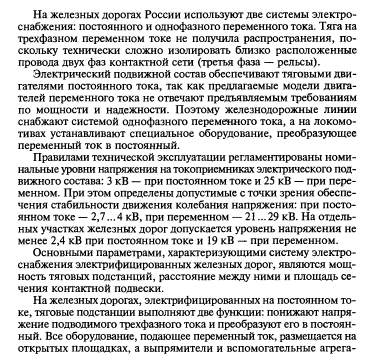 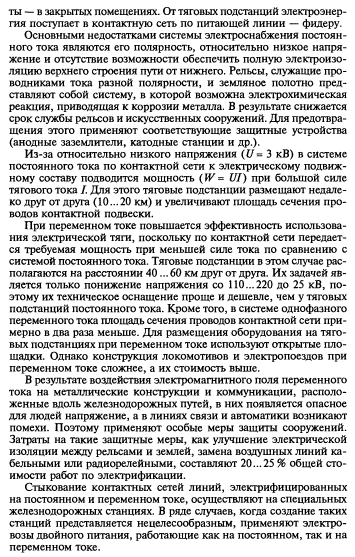 Закрепление пройденного материала:Письменно ответить на следующие вопросы:Какое должно быть минимальное напряжение в контактном проводе?Что дает применение на железных  дорогах однофазного переменного тока   с номинальным напряжением 25 Кв.Назовите достоинства и недостатки  однофазного переменного тока?Что обозначает применение системы электроснабжения  2*25 Кв.